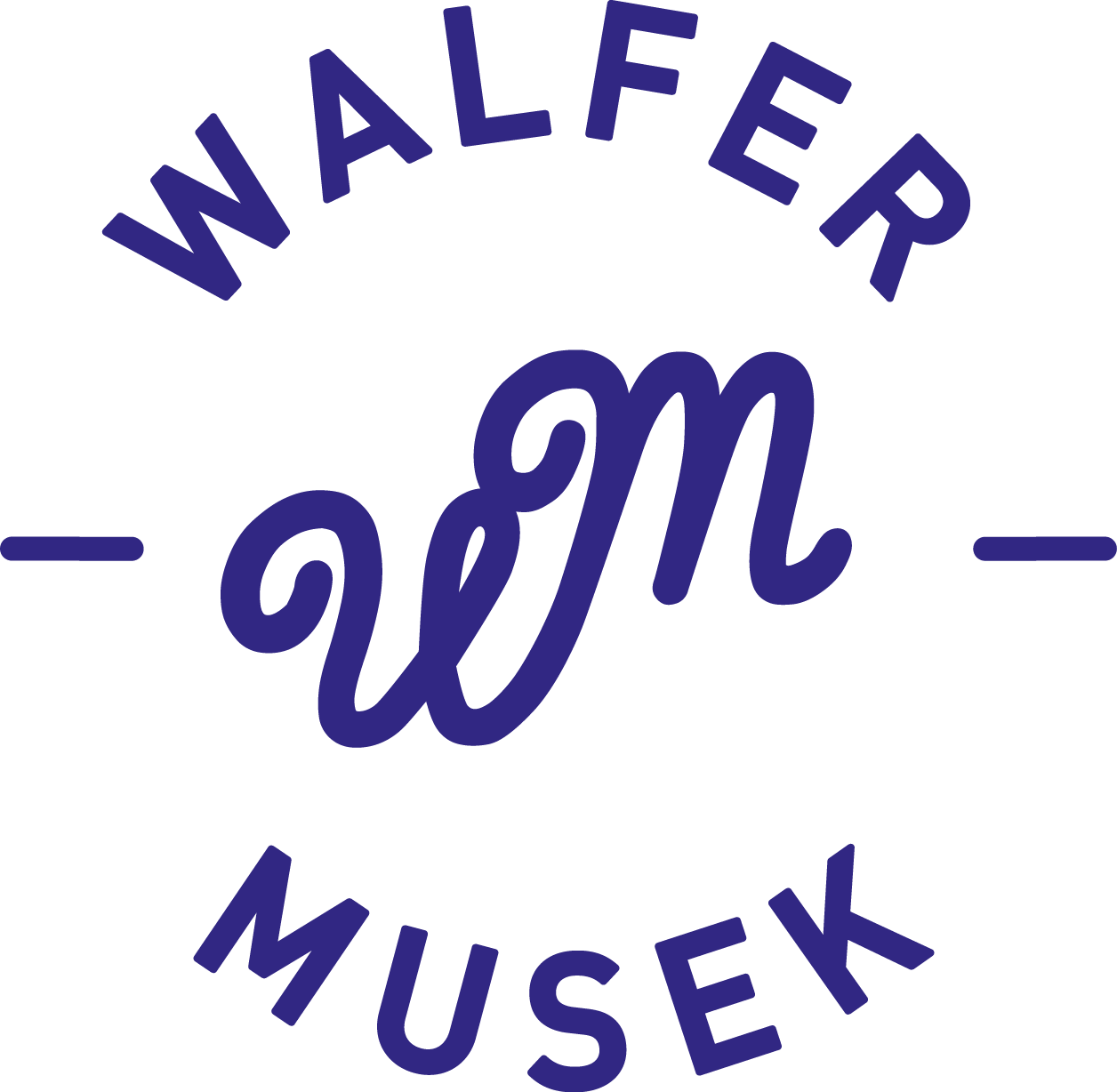                Harmonie Grand-Ducale Marie-AdelaïdeMISE A DISPOSITION D’UN INSTRUMENT DE MUSIQUE POUR  2023/2024A  Madame, Monsieur    ...............................................................................................................demeurant à                      .........................................................................................................................                                             L - ....................................................................................................................                                             Tél.: .................................. e-mail :...............................................................NOM  ET PRENOM DE L’ENFANT....................................................................né (e)  le...............................................................................Type de l’instrument                                                  Marque                                                              No de sérieLe montant annuel de location s’élève à  200 Euros. Caution unique de 150 EurosJ’au lu les conditions générales: ☐La location est liée à l’obligation d’inscrire l’enfant dès la 3e année de cours instrumental à l’ensemble musical de l’harmonie grand-ducale Marie-Adelaïde ( infos sur www.walfer-musek.lu ). En cas de non-inscription, l’intrument doit être rendu à l’harmonie dès la fin des cours de 2e année.Date et signature précédées de la mention “ lu et approuvé”: ..............................................................................................................Retour de l’instrument: date .....................    état: .................   réparation. oui ☐ non ☐adresse postale: b.p. 12, L-7201 Walferdangee-mail : walfermusek@gmail.com     site internet: www.walfer-musek.lu          CCP: LU10 1111 0248 6432 0000Conditions générales:L’instrument doit être utilisé uniquement et exclusivement par l’emprunteur dans le cadre des cours de formation de l’école de musique de l’UGDA. L’emprunteur doit jouir de l’Instrument en bon père de famille et ne saurait se dessaisir de l’Instrument, ni autoriser son utilisation par une tierce personne, ni utiliser dans une Harmonie ou Fanfare autre que la Harmonie Grand-Ducale Marie-Adelaïde de Walferdange       ( sauf autorisation écrite de la part du CA de l'harmonie). Tout dommage et toute réparation nécessaire sont à signaler sans délai au responsable de l’Harmonie. Pendant le temps des réparations, quelle qu’en soit la cause, l’emprunteur n’a pas droit à un Instrument de remplacement.L’emprunteur est obligé de restituer l’Instrument en parfait état au responsable de l’harmonie, dans les huit jours, dans les cas suivants (ce en l’absence de toute résiliation ou sommation formelle):s’il arrête définitivement de fréquenter les cours de formation de l’école de musique de l’UGDA.;s’il décide d’interrompre les cours pendant une période de plus de 6 mois;Il est encore obligé de restituer l’instrument dans le cadre d’une résiliation telle que prévue dans l’article 5.L’emprunteur doit payer la somme de 350 €  par an pour l’instrument sur le compte chèque postale  CCPL  LU10  1111  0248  6432  0000.L’harmonie est autorisée à résilier le présent contrat sans préavis dans les cas énumérés sous 3(a) et 3(b) ainsi que dans les cas suivants:en cas de dommage causé à l’instrument, que ce soit volontairement ou involontairement ;en cas de non respect par l’emprunteur des obligations découlant du présent contrat.L’emprunteur s’oblige à signaler tout changement d’adresse par écrit à l’harmonie.L’emprunteur reste tenu aux obligations qui résultent du présent contrat même au-delà de la majorité de son enfant mineur.Le présent contrat est soumis à la législation luxembourgeoise. En cas de litige, les tribunaux de Luxembourg-Ville sont exclusivement compétents, quelque soit  le lieu de résidence de l’emprunteur.